2015 National Blue Ribbon School of Excellence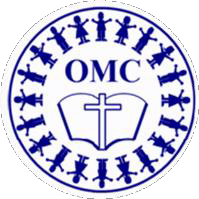 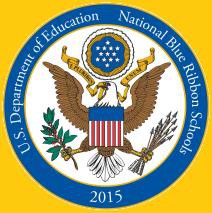 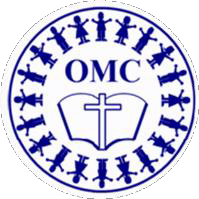 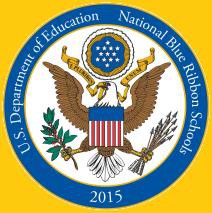 Our Mother of Consolation Parish School17 E. Chestnut Hill Avenue ♦ Philadelphia, PA 19118school.omcparish.com ♦ www.facebook.com/OMCParishSchool2020-21 Tuition RatesTuition for First Grade through Eighth GradeTuition for Pre-K and KindergartenDiscounts Available to Pre-K/Kindergarten Students   Withdrawals after Sep. 1 incur a $500 fee per student and scholarships will be forfeited. Kindergarten students receive the larger of the Loyalty Discount or the Multi-Child Discount.OMC Participating ParishionerCatholicNon-ParishionerNon-Catholic# ofChildrenTuitionTuitionTuition1$ 5,305030$ 6,125$ 6,4252$ 10.210$12,050$12,8503$14,615$17,675$19,3754$19,020$23,300$25,700ProgramScheduleFull Tuition – Before Applicable DiscountsFull Tuition – Before Applicable DiscountsFull Tuition – Before Applicable DiscountsProgramSchedulePK3PK4K5 DaysMonday through Friday8:15 – 2:40$7,975$7,375$6,5503 DaysMonday, Wednesday, Friday 8:15 – 2:40$6,575$5,975Not offeredParishionerCatholicNon-ParishionerMulti-Child DiscountMulti-Child DiscountMulti-Child DiscountSecond Child Enrolled$400$200Each Additional Child Enrolled$900$500Kindergarten Loyalty Discount (provided for all students who enter Kindergarten from OMC Pre-K)Kindergarten Loyalty Discount (provided for all students who enter Kindergarten from OMC Pre-K)Kindergarten Loyalty Discount (provided for all students who enter Kindergarten from OMC Pre-K)Students who completed PK4 at OMC$500$500Students who completed PK3 and PK4 at OMC$1,000$1,000